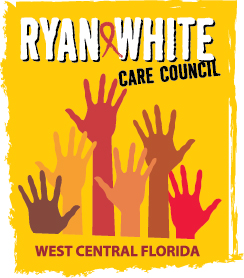 WEST CENTRAL FLORIDA RYAN WHITE CARE COUNCILRESOURCE PRIORITIZATION AND ALLOCATION RECOMMENDATIONS SUNCOAST HOSPICE, CLEARWATERTHURSDAY, MAY 11, 201711:00 A.M. – 12:30 P.M.	MINUTES CALL TO ORDERThe meeting was called to order by Dave Konnerth, Co-Chair at 11:01 a.m.  ATTENDANCEMembers Present: Marty Clemmons, David Konnerth, Brandi Geoit, Marilyn MeridaMembers Absent: Carla Baity, Eda Dugas, Jim Roth, Priya Rajkumar, Elizabeth Rugg, Charlie Hughes, Joy Winheim, Antuan Butler, Nicole Kish; Nolan FinnGuests Present: Adrianne Emanuel, Kirsty GutierrezRecipient Staff Present: Aubrey Arnold, Onelia PinedaLead Agency Staff Present: Floyd EgnerHealth Council Staff Present: Lisa Nugent, Naomi Ardjomand-KermaniCHANGES TO AGENDANoneADOPTION OF MINUTESThe minutes for April 13, 2017 were tabled due to the committee not meeting quorum.CARE COUNCIL REPORTDave Konnerth gave the report on the last Care Council meeting on May 3rd, 2017, which was abbreviated to accommodate the Care Council Gender Identity Cultural Competency Training. Official business included: the approval of one new member and the adoption of the Eligible Metropolitan Area (EMA) HIV/AIDS Epidemiology Report. The Recipient and Lead Agency staff presented expenditure reports for the Care Council to review, before adjourning the meeting for the Cultural Competency training, facilitated by Planning Council Staff, Naomi Ardjomand-Kermani.FINAL EXPENDITURE REPORTS Aubrey Arnold reviewed the Final Part A expenditure report. Members discussed the significant difference from actual spending rate versus the encumbrance on a contract line. Onelia Pineda explained that this was due to a reporting issue as there was a switchover in reporting systems, to e2Hillsborough, in January 2017. Aubrey informed members that they are still awaiting the remainder of the grant award, for the current year, but expect to receive it before the end of the month.Floyd Egner discussed the Final Part B expenditure report and members discussed lines that were over or under spent. HISTORIC ALLOCATIONS DISCUSSIONAubrey presented an allocations worksheet and explained historical expenditure data to give members a sense of averages, on allocations, based on category and average change.  Funding for the Minority AIDS Initiative was omitted from this data as the procurement package is already complete and will not go through the bid process.Some changes in Health Resources and Services Administration (HRSA) terminology, to adjust to client literacy, were pointed out, such as Ambulatory Medical Care being changed to Health Services.  Members.Members requested the allocations worksheet in Excel format in addition to requesting allocation recommendations, from the recipient, for the June meeting.COMMUNITY INPUT/ ANNOUNCEMENTS Dave announced that the Assessment of Administrative Mechanism methodology (AAM) survey contacts have been made and administrators are preparing for a second round.Hernando County’s oral health contract has been negotiated and Premiere Community Healthcare will be providing dental services throughout the county.  Premiere has expressed a great interest in working with People Living With HIV/AIDS (PLWHA) and will be offering services at the Brooksville Health Department as well as at their site in Spring Hill.  They are hoping to eventually expand their offered services to Pasco County.Metro’s Pasco County site is expanding and will begin offering medical services starting June 16th, 2017.The Women, Infants, Children, Youth & Families (WICY&F) Spring event will be held on May 12th, from 11am to 2pm, at EPIC St. Petersburg.The AIDS Healthcare Foundation (AHF) will be opening a thrift store this upcoming weekend, with Michael Weinstein present as a special guest.  AHF has plans to eventually open up a pharmacy, to be connected to the thrift store, but will be offering free HIV testing at the store in the meantime.ADJOURNMENT There being no further business to come before the committee, the meeting was adjourned at  11:50 a.m. 